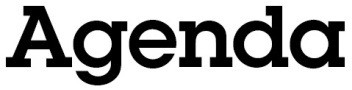 Oldham Town Deal Board Meeting5th March 2021, 10.00-12.00Zoom virtual meeting – see meeting invitation for dial-in detailsWelcome, introductions and apologiesPeter Holbrook, Social Enterprise UKNotice of urgent business to be accepted onto the agendaPeter Holbrook, Social Enterprise UKDeclarations of interestPeter Holbrook, Social Enterprise UKMinutes of the previous meeting (4th December 2020)Peter Holbrook, Social Enterprise UKTowns Fund updateRoger Frith, Oldham CouncilCommunity wealth-building: ambitions for OldhamCouncillor Sean Fielding, Leader of Oldham CouncilIcebreaker pollLiz Windsor-Welsh, Action TogetherCommunity wealth-building: the four pillars and the inclusive economyAndrew Hunt, Oldham CouncilCommunity wealth-building: progress at the grassroots levelKathleen Kelly, LocalMotion Bill Lovat, Regenda GroupLiz Windsor-Welsh, Action TogetherMeasuring, managing and reporting social value through the Social Value PortalEmma Tweedie, Oldham Council* Comfort break *The value of, and potential for, community participation and co-productionKathleen Kelly, LocalMotionBreakout room discussions to explore the potential for community participation and local wealth-building through the Towns FundPeter Holbrook, Social Enterprise UK Liz Windsor-Welsh, Action TogetherRecommendations and next stepsPeter Holbrook, Social Enterprise UKAOBPeter Holbrook, Social Enterprise UKClose of meetingPeter Holbrook, Social Enterprise UKTime and date of next meeting: TBC